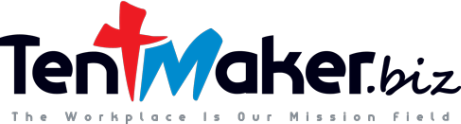 MonthMaySubject AreaPrayerLesson TitleHow to Pray for PeopleSynopsis / GoalAs Christians, we know that prayer works.  While the non-believer may be skeptical, most people, when offered, will accept prayer, especially when they have needs.  And while there is no magical formula, there are tips and techniques to help make it understandable for the receiver.  For example, use simple prayers and do not use "Christian Language," especially for the unsaved or new believers.  This lesson should first explain how to develop an effective pattern of prayer that is comfortable for you and which will eventually become a habitual part of your life.  Secondly, the Tentmaker should walk away knowing that they have the ability to pray for anyone with whom they interact and that it takes no special gifting, but rather a genuine and caring heart.Leading QuestionsWhat is our example for prayer from the Bible?Give some examples of Jesus praying for others.How do you pray for someone who is not a believer?How do we pray for their salvation?What are the keys to effective prayer?Why do we pray?Why should we pray for the non-believer?Key Scripture ReferencesMatthew 6:5-13James 1:6Romans 15:301 Timothy 1:1-2James 5:13-14Matthew 7:7Mark 11:24John 14:13-14Available ResourcesIntroductory video“Before Amen” – Max Lucado – Thomas Nelson“Moms in Prayer, Standing in the Gap for your Children” – Fern Nichols - Zondervan